Dear Parents and Carers,Firstly, we would like to say how lovely it was to welcome the children back last term into Year 5. They all settled back into school well and produced some fantastic work on our Shakespeare topic. We hope you have all had a restful break and we are looking forward to welcoming the children back for term 2.Alongside this letter, you should receive a Topic Web which will detail all curriculum information, including what will be taught in each subject over the next term. We will spend three days focusing on remembrance this term and the children will get to enjoy writing their own poems, creating remembrance art and learning about the history of remembrance. Our main class text for the term will be ‘Journey to Joburg’ by Beverly Naidoo. Africa will be our first geography topic this year and you can find out more about our topic through our Knowledge Organiser, which will also be sent to you. Our values this term are ‘Equality’ and ‘Hope’. We have our second visit from the PCSO and the mini police and we will have our bikeabilty sessions. Early on in the term we will also have a visit from Jonathan’s Jungle Roadshow.Thank you for your support with the children’s home learning in Term 1. Home Learning, chosen from the children’s Maths, Reading and Grammar CGP books, will continue to be set each Monday to be handed in and marked the following Monday. It will be based on prior learning and used as a way of consolidating what the children have already been taught. Alongside this, the children will also have weekly spellings and should practise their times tables at home. It remains our expectation that the children read regularly at home and record what they read in their Reading Records; thank you again for your support with this. Please see the end of the letter for some recommended reads for Year 5 children.It is important that our children wear the correct uniform and look smart at school. Please see our school uniform below. Our school uniform is as follows:Blue jumperWhite or blue polo shirt (with all buttons fastened)Black or grey shorts/trousersBlack or grey skirtBlue summer dressChildren are able to wear all black footwear.PE will continue to be taught on Monday and Tuesday so children will need to make sure that they wear their PE kits into school on this day each week. Children should wear PE uniform only. Our school PE kit is:Black / blue tracksuit bottoms, leggings or shorts;White PE t-shirtBlue or black tracksuit top or school jumper.TrainersChildren will also need to bring in a refillable water bottle each day.All that’s left to say is another huge well done to the children for their efforts last term and we are looking forward to all of the exciting activities that are planned for the next seven weeks. Please don’t hesitate to get in touch with us via the school office or our email addresses below if you have any questions or concerns. We are always happy to have a chat or a meeting with you. Miss Harris will be in Year 5 on a Monday and Tuesday and Miss Pajak will be in Year 5 on a Wednesday, Thursday and Friday. If you would like to keep up to date with our learning, follow our class page on Twitter @Year5RCPS where we regularly post updates of what we have been up to.Best wishes and looking forward to a great term ahead,Miss Harris and Miss Pajakhpajak@rodbournecheney.swindon.sch.uk	 	sharris@rodbournecheney.swindon.sch.uk              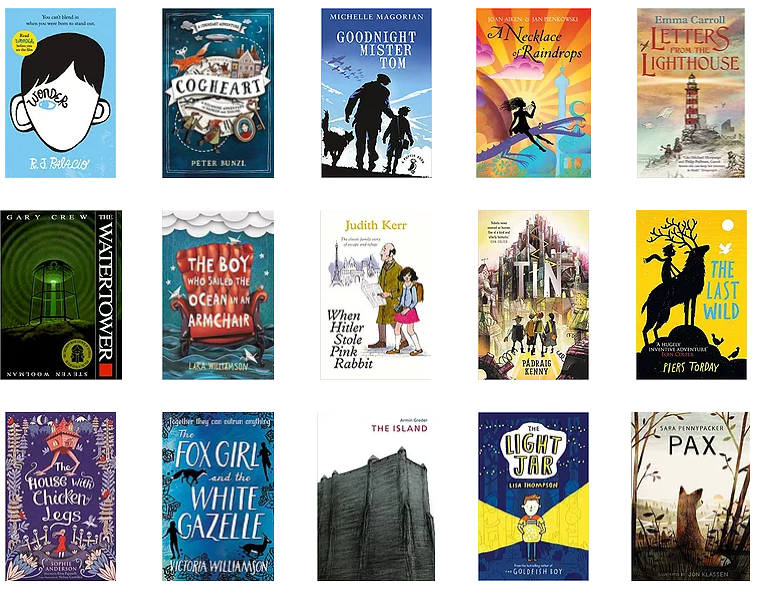 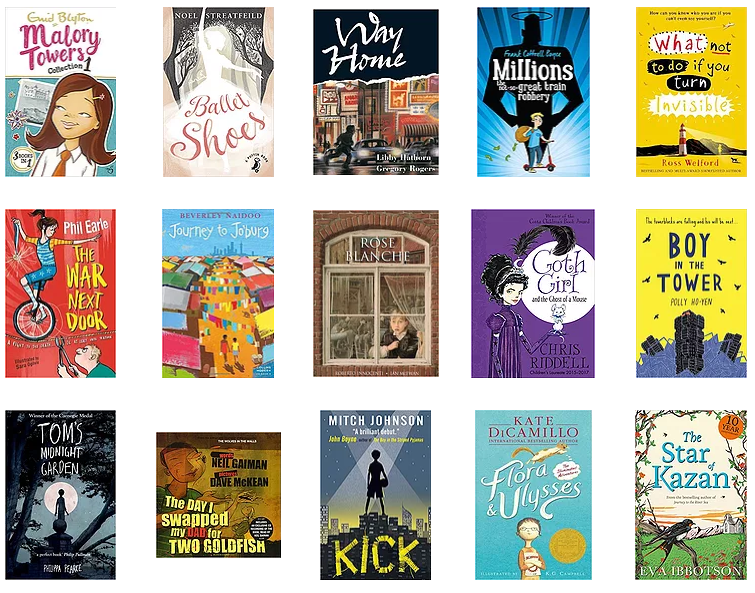 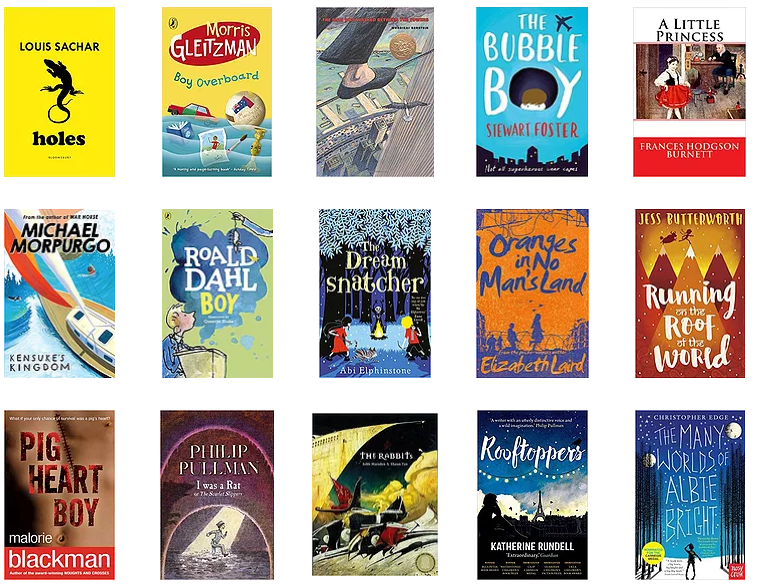 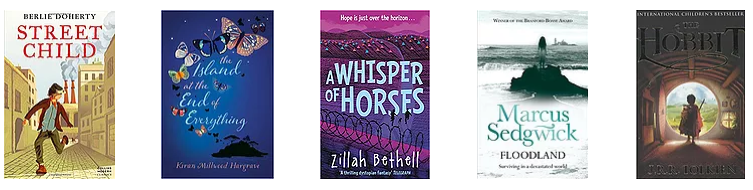 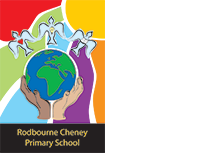 